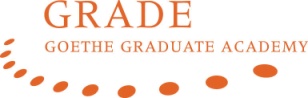 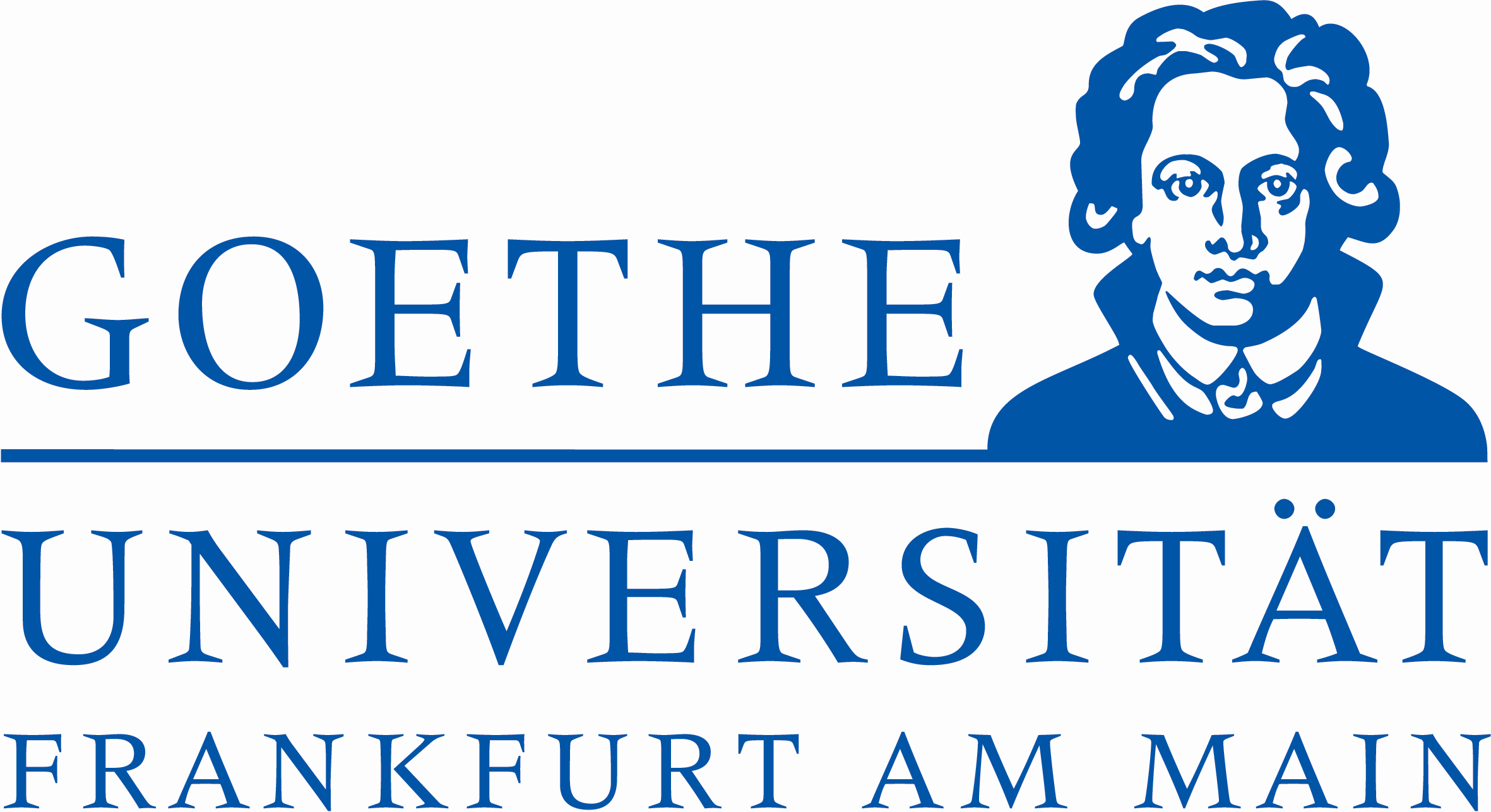 Annual Report – Meeting with Supervisory Team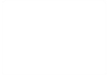 Doctoral CandidateDoctoral CandidateWorking Title of DissertationWorking Title of DissertationSupervisory Team (according to the supervision agreement):Supervisory Team (according to the supervision agreement):Supervisory Team (according to the supervision agreement):Primary SupervisorPrimary SupervisorSecondary SupervisorSecondary SupervisorFurther SupervisorFurther SupervisorMeeting DateMeeting Date1. Current status of the dissertation(e.g. completed working steps such as literature research,  learning a method, realization of studies/ experiments, writing phase)1. Current status of the dissertation(e.g. completed working steps such as literature research,  learning a method, realization of studies/ experiments, writing phase)1. Current status of the dissertation(e.g. completed working steps such as literature research,  learning a method, realization of studies/ experiments, writing phase)2. Possible complications in the working process and/or the supervisory relationship(e.g.delays, difficulties accessing research materials, limited options for implementation of the planned research strategy or method, uncertainty in agreements between doctoral candidate and supervisors)2. Possible complications in the working process and/or the supervisory relationship(e.g.delays, difficulties accessing research materials, limited options for implementation of the planned research strategy or method, uncertainty in agreements between doctoral candidate and supervisors)2. Possible complications in the working process and/or the supervisory relationship(e.g.delays, difficulties accessing research materials, limited options for implementation of the planned research strategy or method, uncertainty in agreements between doctoral candidate and supervisors)3. International doctoral candidatesIs the funding, on which the residence permit of the candidate might rely, secured for the coming months?     Yes            No3. International doctoral candidatesIs the funding, on which the residence permit of the candidate might rely, secured for the coming months?     Yes            No3. International doctoral candidatesIs the funding, on which the residence permit of the candidate might rely, secured for the coming months?     Yes            No4. Next working steps (medium-term working plan and time schedule, if applicable participation in workshops and conferences or planned publications)4. Next working steps (medium-term working plan and time schedule, if applicable participation in workshops and conferences or planned publications)4. Next working steps (medium-term working plan and time schedule, if applicable participation in workshops and conferences or planned publications)Signatures:Doctoral CandidatePrimary SupervisorSecondary SupervisorFurther Supervisor